1 M18.110 Spracovanie daňového priznania k DPH 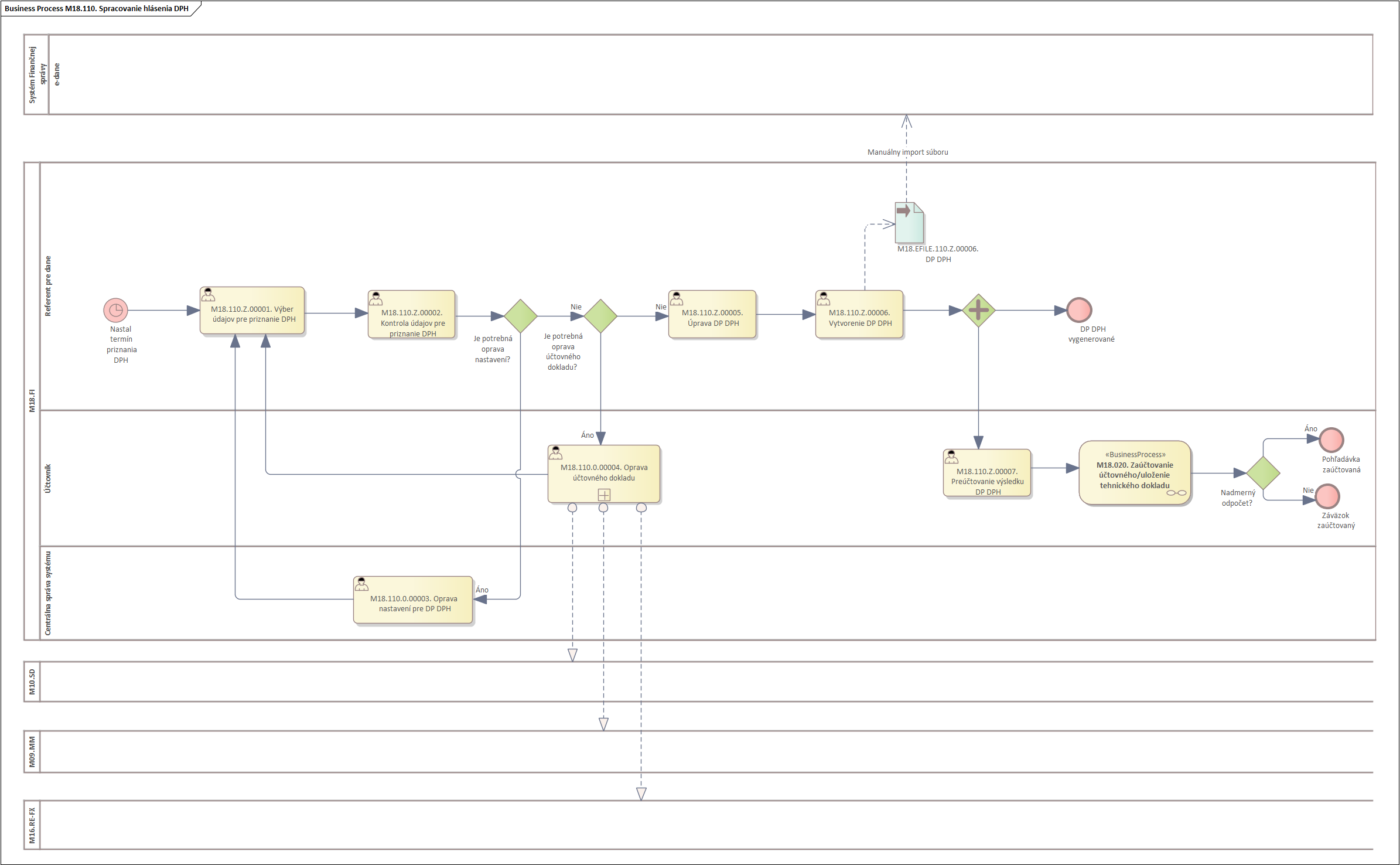 Obrázok 1 – Procesný model „Spracovanie daňového priznania k DPH“1.1          Popis procesu Proces „Spracovania daňového priznania k DPH“ štartuje Referent pre dane. Jeho úlohou je príprava daňového priznania k DPH – načítanie daňovo relevantných dát, kontrola pred pripraveného DP DPH, identifikácia nezrovnalostí a po ich oprave generovanie DP DPH vo formáte xml. Súbor potom načítava do aplikácie Finančnej správy SR e-dane.V prípade identifikácie nezrovnalostí, je potrebná komunikácia s používateľom :Účtovníkom, ktorý zabezpečí opravu chybných účtovných dokladov  Centrálnej správy systému, ktorý zodpovedá za nastavenia pre DP DPH Účtovník po podaní xml súboru DP DPH zabezpečí preúčtovanie jednotlivých položiek na účte DPH – účet HK 343AE na účet 343AE – vzťah voči FR SR. Podľa celkového zostatku je na účte HK 343AE-vzťah voči FR SR vykazovaný záväzok alebo pohľadávka voči FR SR z dôvodu DPH.  Výstupom z procesu je xml súbor a podanie daňového priznania k DPH.2       Roly a aktivity 2.1      Tabuľka rolí a aktivít Tabuľka 1 - roly a aktivity2.2        Popis vykonaných aktivít Tabuľka 2 - popis aktivít3   Business workflow 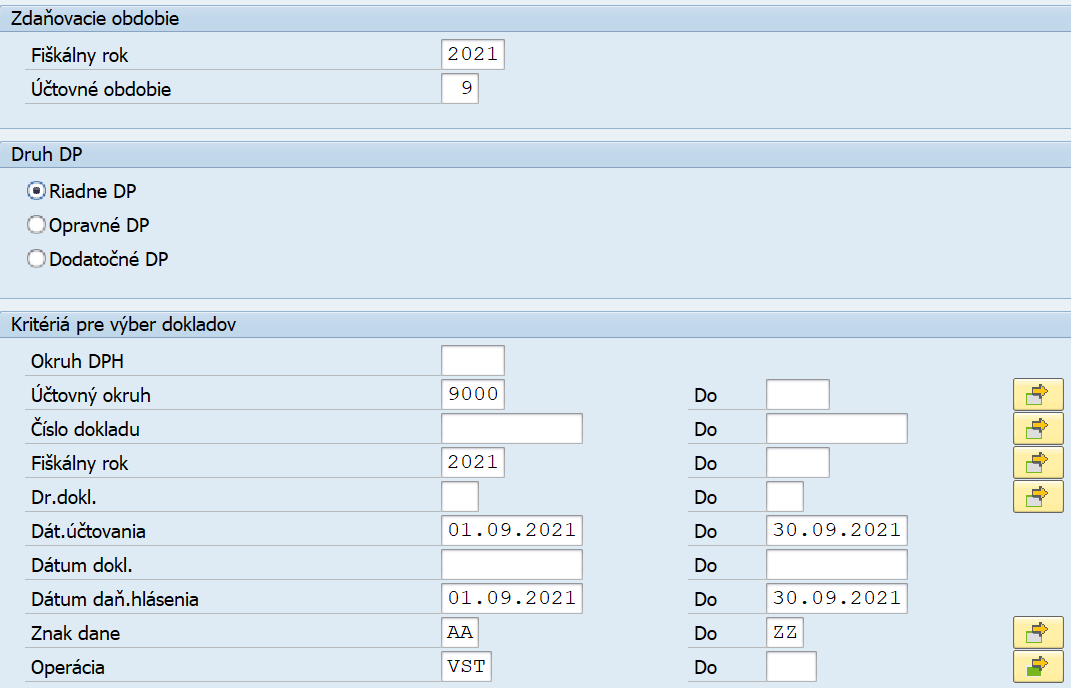   Tabuľka 3 - popis polí 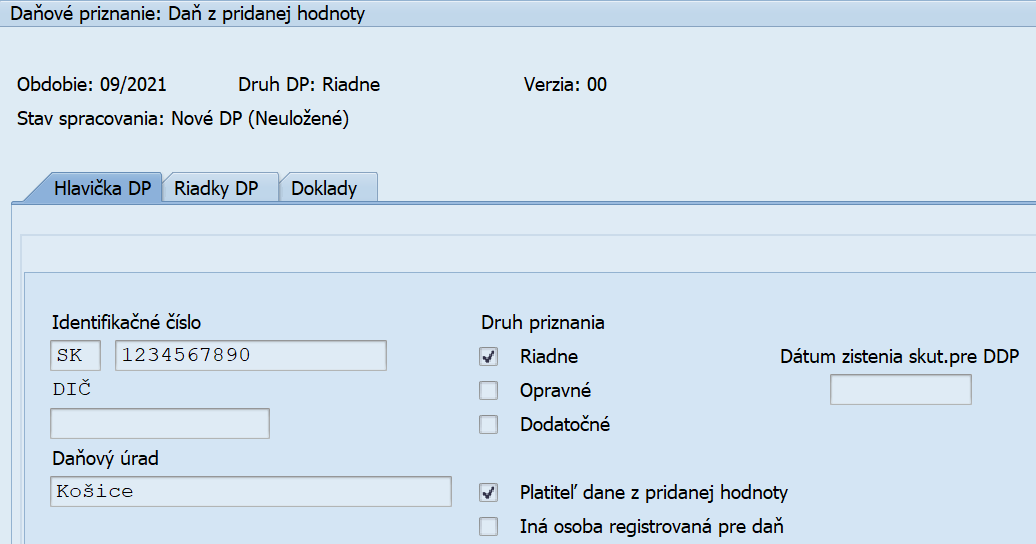 Chyby identifikované pri kontrole : chýbajúce nastavenie 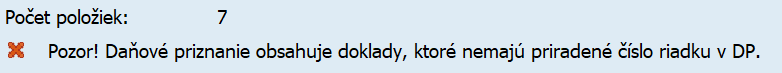 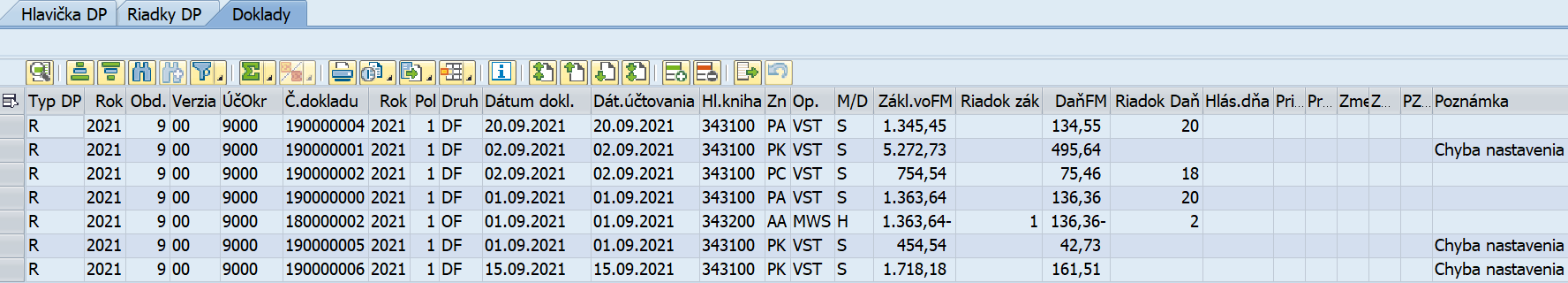 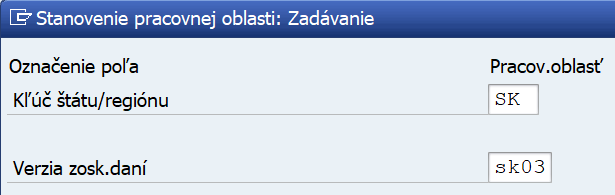    Tabuľka 4 - popis polí 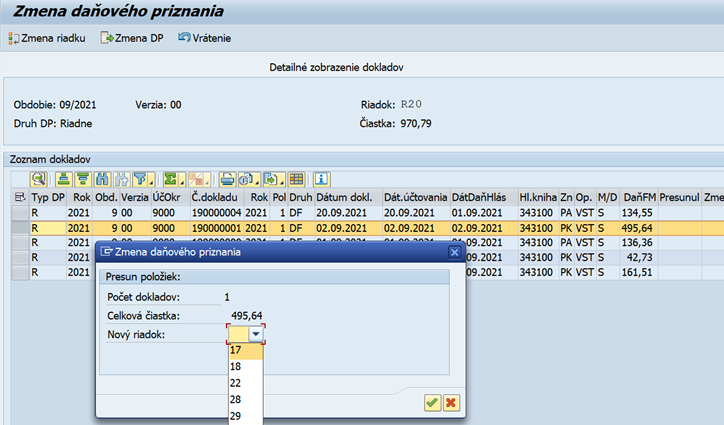 Doklad 190000001 je potrebné presunúť z riadku 20 na riadok 22    Tabuľka 5 - popis polí Poznámka k tabuľke 5:Pre riadky DP DPH sa nejedná o klasický číselník, zobrazia čísla riadkov daňového priznania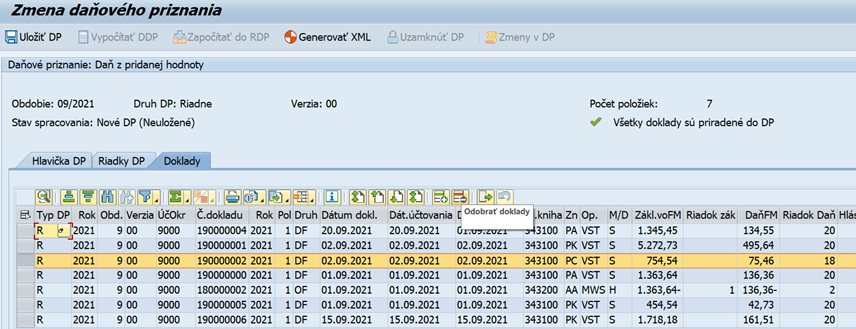 Doklad 19000002 je potrebné vymazať z DP – odobrať doklady Tabuľka 6 - popis polí 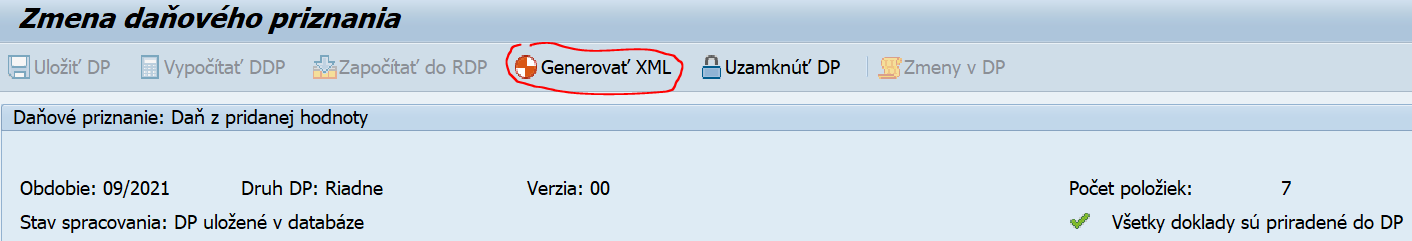    Tabuľka 7 - popis polí 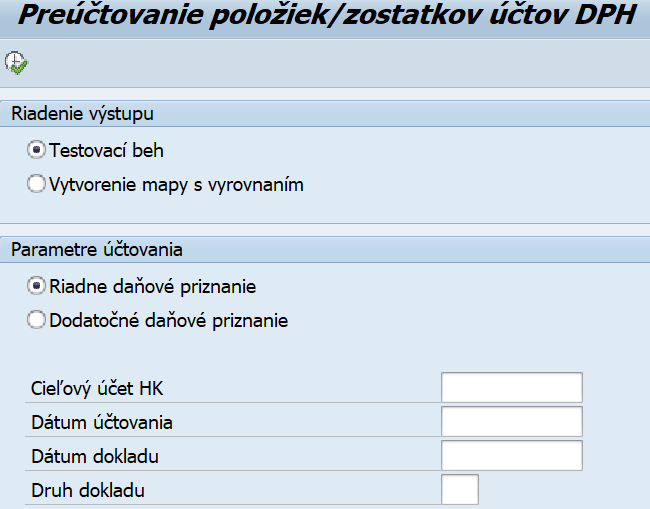    Tabuľka 8 - popis polí Proces M18.110Org./Odd. Učtáreň spracovania daní  Rola M18.110.XXXX Referent pre dane (XXXX = Účtovný okruh) Aktivita M18.110.Z.0001 Výber údajov pre priznanie DPH   M18.110.Z.0002 Kontrola údajov pre priznanie DPH  M18.110.Z.0005Úprava DP DPH M18.110.Z.0006Vytvorenie DP DPHRola M18.110.XXXX Účtovník (XXXX = Účtovný okruh) Aktivita M18.110.0.0004Oprava účtovného dokladuM18.110.0.0007Preúčtovanie výsledku DP DPH Rola M18.110.Centrálna správa systémuM18.110.0.0003Oprava nastavení pre DP DPHVstup do procesu Doklad dodávateľa, doklad odberateľa, doklad hlavnej knihy Definícia znaku DPH, štruktúra DP DPHVýstup z procesuPodklad pre DP DPH - xml súbor Aktivita Popis M18.110.Z.0001 Výber údajov pre priznanie DPH Referent pre dane použije zákaznícku aplikáciu pre spracovanie DP DPH. Súčasťou aplikácie je spracovanie riadneho, opravného a dodatočného DP DPH, kontrola vybraných položiek, spravovanie položiek – presun medzi riadkami DP DPH, výmaz alebo doplnenie položiek do DP DPH, archivácia odoslaných DP DPH, generovanie DP DPH vo formáte .xml.   V rámci výberovej obrazovky pre spracovanie DP DPH je potrebné zadať informácie :*rok a mesiac DP DPH *identifikáciu DP DPH – riadne, opravné a dodatočné*účtovný okruh *dátum účtovania a dátum dokladu *znaky DPH, ktoré sa majú preberať do DP DPH  M18.110.Z.0002 Kontrola údajov pre priznanie DPH   Po zadaní výberových kritérií systém identifikuje všetky daňovo relevantné doklady a pripraví podklad pre DP DPH v členení na záložky : *hlavička DP DPH – obsahuje informácie o účtovnej jednotke – názov, ICO, DIC, adresa, meno a priezvisko oprávnenej osoby, druh daňového priznania a dátum podania DP DPH *riadky DP DPH – predstavuje prehľad riadkov a stĺpcov DP podľa legislatívnej formy DP DPH. Informáciu o jednotlivých dokladoch, ktoré sú súčasťou daného riadku/stĺpca získa dvojklikom na danom riadku. *doklady – predstavuje všetky doklady, ktoré sú súčasťou DP. Každý doklad je identifikovaný číslom dokladu, rok, obdobie, druh dokladu, dátum dokladu a dátum účtovania, číslo účtu hlavnej knihy (343AE), znak DPH, hodnota základu DPH a hodnota DPH. Súčasťou riadku dokladu je aj informácia o čísle riadku DP, do ktorého daný doklad patrí. Dvojklikom na daný doklad používateľ dostane prehľad celého účtovného dokladu –  celý účtovný zápis, t.j. položku odberateľa/dodávateľa, účty hlavnej knihy. Dôležitá informácia v prehľade dokladov je aj druh daňového priznania. M18.110.0.0003Oprava nastavení pre DP DPHSúčasťou pripraveného podkladu pre DP DPH je informácia o nepriradených dokladoch z dôvodu chýbajúceho nastavenia – priradenia jednotlivých znakov DPH k riadkom DP DPH. V prípade tejto chyby, komunikuje používateľ – Referent pre dane s používateľom – Centrálna správa systému o doplnenie nastavení.  Chýbajúci znak dane je potrebné doplniť do štandardných SAP tabuliek priradenia znakov DPH k jednotlivým riadkom DP v členení : *na základ DPH a daň v prípade výstupnej DPH *na daň v prípade vstupnej DPH M18.110.0.0004 Oprava účtovného dokladu Pri kontrole pred pripraveného DP DPH môže používateľ - Referent pre dane identifikovať chybné doklady, ktoré je potrebné opraviť. Komunikuje s používateľom - Účtovník, ktorý zabezpečí opravu na úrovni modulov FI, MM, resp. SD. Výsledkom opravy môže byť storno faktúry, dobropisu, alebo vystavenie ťarchopisu, dobropisu. Tieto opravy je potrebné zabezpečiť tak, aby bolo možné opravné doklady zohľadniť vo finálnej verzii DP DPH. M18.110.Z.0005Úprava DP DPH Používateľ - Referent pre dane môže v aplikácii realizovať nasledovné úpravy DP:*presun – položiek medzi riadkami DP. Presúvať je možné len položky v rámci riadkov výstup <–> výstup a vstup <-> vstup. V prípade nesprávnej kombinácie systém vyhlási chybu. Po presune dokladu na iný riadok sa automaticky prepočítavajú hodnoty v menených riadkoch aj medzisúčty. *doplnenie dokladu – predstavuje možnosť doplnenia daňového dokladu už zaúčtovaného v systéme. Môže sa vyskytnúť v prípade, že bol použitý nesprávny dátum dokladu (dátum dokladu v kombinácii s dátumom účtovania je dátum, podľa ktorého sa zohľadňujú doklady do DP). Tento nie je možné opraviť zmenou dokladu. Doklad sa do DP doplní,  a je systémovo zabezpečené, že nie je možné už jeho duplicitné zohľadnenie v iných DP. Automaticky sa prepočítavajú aj hodnoty na riadkoch DP. *výmaz dokladu - pokiaľ nie je možné zabezpečiť opravy chybných dokladov vo finálnom riadnom DP je potrebné tieto doklady z podkladov pre DP vylúčiť (vymazať). Doklad je len označený na výmaz v danom DP, nie je vymazaný účtovníctva. *pripraviť dodatočné daňové priznanie – v zmysle legislatívy ako sumár hodnôt riadneho DP a dokladov, ktoré boli zaúčtované v nasledujúcich účtovných obdobiach s dátumom dokladu z obdobia riadneho DP Všetky zmeny sú súčasťou protokolu zmien a doplnené ako informácia ku dokladom, kde boli zrealizované. M18.110.Z.0006 Vytvorenie DP DPH Po zrealizovaní kontroly a potrebných úprav v DP používateľ – Referent pre dane môže vygenerovať .xml súbor. Následne s generovaním .xml súboru je potrebné DP DPH zablokovať proti prípadným zmenám. .xml súbor používateľ – Referent pre dane manuálne načíta na portál Finančnej správy SR. M18.110.Z.0007Preúčtovanie výsledku DP DPHSúčasťou zákazníckej aplikácie je aj proces zúčtovania jednotlivých položiek z jednotlivých analytických účtov hlavnej knihy 343 na jeden účet 343, ktorý predstavuje vzťah voči Finančnej správe. Zostatok účtu môže byť vykazovaný ako pohľadávka – nadmerný odpočet alebo ako záväzok – daňová povinnosť. V jednotlivých vyrovnávaných položkách je doplnená informácia o daňovom priznaní a druhu daňového priznania, ktorého tieto položky sú súčasťou.   Rola:M18.110.XXXX Referent pre dane (XXXX = Účtovný okruh)Aktivita:M18.110.0.0001 Výber údajov pre DP DPH  Transakcia:TC2/EVAT2Výber údajov pre DP DHP ZOZNAM POLÍ VSTUP[x]VÝSTUP[x]  ČISELNÍK[názov/tab]M.CODE[x] POVINNÝ [x|D*]Fiškálny rokXXXÚčtovné obdobieXXXDruh DPXXXXOkruh DPHXXM18_KZC_033  - Okruhy DPH  XÚčtovný okruhXXM18_KZC_001  - Účtovný okruhXXČíslo dokladuXXDátum účtovaniaXXXDátum dokladuXXXDátum daň.priznaniaXXXZnak daneXXM18_KZC_032  - Znak dane  XXOperáciaXXM18_KZC_034  - Operácie DPHXXRola:M18.110.XXXX Referent pre dane (XXXX = Účtovný okruh)Aktivita:M18.110.Z.0002 Kontrola údajov pre priznanie DPH  Transakcia:TC2/EVAT2Kontrola údajov DP DPHRola:M18.110.XXXX Centrálna správa systému (XXXX = Účtovný okruh)Aktivita:M18.110.0.0003 Oprava nastavení pre DP DPH  Transakcia:SM30Oprava nastavení ZOZNAM POLÍ VSTUP[x]VÝSTUP[x]  ČISELNÍK[názov/tab]M.CODE[x] POVINNÝ [x|D*]Kľúč štátu  XXM00_KZC_008  - ŠtátXVerzia zoskupenia daníXXM18_KZC_036  - Verzia zoskupenia pre DP DPH XRola:M18.110.XXXX Referent pre dane (XXXX = Účtovný okruh)Aktivita:M18.110.0.0005 Úprava DP DHP  Transakcia:TC2/EVAT2Úprava DP DPH - presun ZOZNAM POLÍ VSTUP[x]VÝSTUP[x]  ČISELNÍK[názov/tab]M.CODE[x] POVINNÝ [x|D*]Číslo dokladu X  XX  Nový riadok 1)X  XX X Rola:M18.110.XXXX Účtovník (XXXX = Účtovný okruh)Aktivita:M18.110.Z.0005 Úprava DP DPH  Transakcia:TC2/EVAT2Úprava DP DPH – výmaz dokladu ZOZNAM POLÍ VSTUP[x]VÝSTUP[x]  ČISELNÍK[názov/tab]M.CODE[x] POVINNÝ [x|D*]Číslo dokladu X  XX  Rola:M18.110.XXXX Referent pre dane (XXXX = Účtovný okruh)Aktivita:M18.110.Z.0006 Vytvorenie DP DPH  Transakcia:TC2/EVAT2Vytvorenie DP DPH ZOZNAM POLÍ VSTUP[x]VÝSTUP[x]  ČISELNÍK[názov/tab]M.CODE[x] POVINNÝ [x|D*]Názov súboru X  X XRola:M18.110.XXXX Účtovník (XXXX = Účtovný okruh)Aktivita:M18.110.Z.0007 Preúčtovanie výsledku DP DPH  Transakcia:TC2/EVAT2Preúčtovanie výsledku DP DPH ZOZNAM POLÍ VSTUP[x]VÝSTUP[x]  ČISELNÍK[názov/tab]M.CODE[x] POVINNÝ [x|D*]Výstup – testovací behXXXVýstup – reálny beh – účtovanieXXXÚčtovanie – riadne DPXXXÚčtovanie – dodatočné DPXXXCieľový účet HKXXM18_KZC_006  - Účet hlavnej knihyXXDátum účtovaniaXXXDátum dokladuXXXDruh dokladuXXM18_KZC_012  - Druhy účtovných dokladov XXUžívateľXX